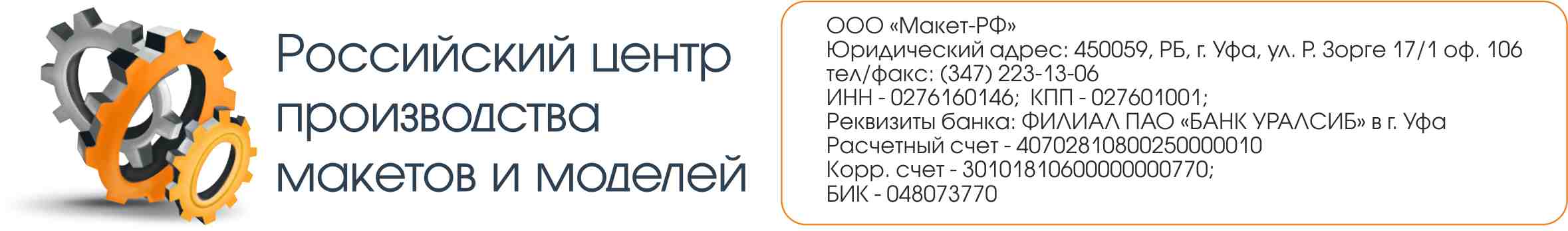 №ЭтапОтветственныйСроки (в рабочих днях)*Подготовительные работы1Составление, рассмотрение и утверждение ТКП (технико-коммерческое предложение)Исполнитель - Заказчик33Предоставление реквизитовЗаказчик14Подготовка договора и приложений к нему, вкл.ТЗИсполнитель15Согласование и подписание договораЗаказчик, Исполнитель56Передача исходной информацииЗаказчик37Внесение предоплаты (50 %)Заказчик5Начало работ над макетом**1Подготовка рабочей документации (чертежи, схемы сборки и …). Уточняющие вопросы (при необходимости), согласования с Заказчиком. Исполнитель98Раскрой деталейИсполнитель69Сборка деталей. Фото отчетИсполнитель1210Покраска. Исполнитель611Сборка макета. Фото отчетИсполнитель7Сдача-приемка работ12Предварительная приемка (по детальному фото/видео отчету)Заказчик213Внесение остатка суммы на р/с ИсполнителяЗаказчик314Упаковка,  отгрузка макета  к месту назначенияИсполнитель4-1515Гарантийное обслуживание макета в случае необходимостиИсполнитель12 месяцев*ориентировочные сроки**сроки работ над макетом указаны стандартные - 40 рабочих дней. *ориентировочные сроки**сроки работ над макетом указаны стандартные - 40 рабочих дней. *ориентировочные сроки**сроки работ над макетом указаны стандартные - 40 рабочих дней. *ориентировочные сроки**сроки работ над макетом указаны стандартные - 40 рабочих дней. 